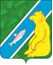 О внесении дополнений в решение Совета депутатовгородского поселения Андра от 05.10.2020 № 50 «О передачечасти полномочий по решению вопросов местного значения»В соответствии с частью 4 статьи 15 Федерального закона от 06.10.2003 № 131-ФЗ «Об общих принципах организации местного самоуправления в Российской Федерации», Уставом городского поселения Андра, Совет депутатов городского поселения Андра РЕШИЛ:Дополнить решение Совета депутатов городского поселения Андра от 05.10.2020 № 50 «О передаче части полномочий по решению вопросов местного значения» приложением 2, согласно приложению.Решение вступает в силу со дня подписания.Обнародовать решение посредством размещения в информационно-телекоммуникационной сети Интернет на официальном сайте администрации муниципального образования городское поселение Андра по адресу: www.andra-mo.ru.Контроль за выполнением решения возложить на председателя Совета депутатов городского поселения Андра.18.12.2020 №  64- 2020 «С-4»Приложение 1к решению Совета депутатовгородского поселения Андраот «18» декабря  2020 года № 64Межбюджетные трансферты, передаваемые администрацией городского поселения Андра администрации Октябрьского района по осуществлению части полномочий по решению вопросов местного значения на 2021 годтыс.руб.СОВЕТ ДЕПУТАТОВ   ГОРОДСКОГО ПОСЕЛЕНИЯ АНДРАОктябрьского районаХанты-Мансийского автономного округа-ЮгрыРЕШЕНИЕСОВЕТ ДЕПУТАТОВ   ГОРОДСКОГО ПОСЕЛЕНИЯ АНДРАОктябрьского районаХанты-Мансийского автономного округа-ЮгрыРЕШЕНИЕСОВЕТ ДЕПУТАТОВ   ГОРОДСКОГО ПОСЕЛЕНИЯ АНДРАОктябрьского районаХанты-Мансийского автономного округа-ЮгрыРЕШЕНИЕСОВЕТ ДЕПУТАТОВ   ГОРОДСКОГО ПОСЕЛЕНИЯ АНДРАОктябрьского районаХанты-Мансийского автономного округа-ЮгрыРЕШЕНИЕСОВЕТ ДЕПУТАТОВ   ГОРОДСКОГО ПОСЕЛЕНИЯ АНДРАОктябрьского районаХанты-Мансийского автономного округа-ЮгрыРЕШЕНИЕСОВЕТ ДЕПУТАТОВ   ГОРОДСКОГО ПОСЕЛЕНИЯ АНДРАОктябрьского районаХанты-Мансийского автономного округа-ЮгрыРЕШЕНИЕСОВЕТ ДЕПУТАТОВ   ГОРОДСКОГО ПОСЕЛЕНИЯ АНДРАОктябрьского районаХанты-Мансийского автономного округа-ЮгрыРЕШЕНИЕСОВЕТ ДЕПУТАТОВ   ГОРОДСКОГО ПОСЕЛЕНИЯ АНДРАОктябрьского районаХанты-Мансийского автономного округа-ЮгрыРЕШЕНИЕСОВЕТ ДЕПУТАТОВ   ГОРОДСКОГО ПОСЕЛЕНИЯ АНДРАОктябрьского районаХанты-Мансийского автономного округа-ЮгрыРЕШЕНИЕСОВЕТ ДЕПУТАТОВ   ГОРОДСКОГО ПОСЕЛЕНИЯ АНДРАОктябрьского районаХанты-Мансийского автономного округа-ЮгрыРЕШЕНИЕ«18»декабря2020г.№64пгт. Андрапгт. Андрапгт. Андрапгт. Андрапгт. Андрапгт. Андрапгт. Андрапгт. Андрапгт. Андрапгт. АндраПредседатель Совета депутатовгородского поселения Андра            Глава городского поселения Андра  ___________________   В.Г. Морозов            __________________      Н.В. Жук№ п/п№ п/п статьи Соглашения Наименование передаваемого полномочияКод по разделу бюджетной классификациисумма1.п.1составление и рассмотрение проекта бюджета поселения, утверждение и исполнение бюджета поселения, осуществление контроля за его исполнением (за исключением внешнего), составление и утверждение отчета об исполнении бюджета поселения (Расходы на содержание муниципальных служащих, исполняющих полномочия                               гп. Октябрьское)01041 900,02п.10, п.11участие в предупреждении и ликвидации последствий чрезвычайных ситуаций в границах поселения (в т.ч. содержание пожарных резервуаров, резерв материальных запасов по гражданской обороне)0309262,03.п.4организация в границах поселения электро-, тепло-, газо- и водоснабжения населения, водоотведения, снабжения населения топливом в пределах полномочий, установленных законодательством Российской Федерации (аварийно-технический запас в сфере ЖКХ)0502130,03.п.14, п.25создание условий для организации досуга и обеспечения жителей поселения услугами организаций культуры;организация и осуществление мероприятий по работе с детьми и молодежью в поселении080111 866,34.п.17обеспечение условий для развития на территории поселения физической культуры, школьного спорта и массового спорта, организация проведения официальных физкультурно-оздоровительных и спортивных мероприятий поселения11011 172,5ИТОГО15 330,3